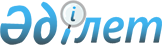 Об утверждении Правил выплаты единовременной компенсации в случае гибели (смерти) или получения увечья сотрудником органов финансовой полиции Республики Казахстан в период исполнения им служебных обязанностей или
служебного долга и для погребения умерших или погибших сотрудников и пенсионеров органов финансовой полиции
					
			Утративший силу
			
			
		
					Постановление Правительства Республики Казахстан от 26 ноября 2002 года N 1260. Утратило силу постановлением Правительства Республики Казахстан от 20 октября 2011 года № 1192      Сноска. Утратило силу постановлением Правительства РК от 20.10.2011 № 1192 (вводится в действие по истечении десяти календарных дней со дня первого официального опубликования).      В целях реализации статьи 20 Закона Республики Казахстан от 4 июля 2002 года "Об органах финансовой полиции Республики Казахстан" Правительство Республики Казахстан постановляет: 

      1. Утвердить прилагаемые Правила выплаты единовременной компенсации в случае гибели (смерти) или получения увечья сотрудником органов финансовой полиции Республики Казахстан в период исполнения им служебных обязанностей или служебного долга и для погребения умерших или погибших сотрудников и пенсионеров органов финансовой полиции. 

      2. Настоящее постановление вступает в силу с 1 января 2002 года и подлежит опубликованию.       Премьер-Министр 

      Республики Казахстан 

Утверждены           

постановлением Правительства  

Республики Казахстан      

  от 26 ноября 2002 года N 1260  Правила выплаты единовременной компенсации в случае гибели (смерти) или получения увечья сотрудником органов финансовой полиции Республики Казахстан в период исполнения им служебных обязанностей или служебного долга и для погребения умерших или погибших сотрудников и пенсионеров органов финансовой полиции 

      1. Настоящие Правила определяют порядок выплаты единовременной компенсации в случае гибели (смерти) или получения увечья сотрудником органов финансовой полиции Республики Казахстан в период исполнения им служебных обязанностей или служебного долга и для погребения умерших или погибших сотрудников и пенсионеров органов финансовой полиции (далее - сотрудники и пенсионеры). 

      2. Выплата единовременной компенсации производится финансовым подразделением органа финансовой полиции на основании приказа руководителя органа финансовой полиции за счет средств, предусмотренных в республиканском бюджете на эти цели путем перечисления на лицевой счет или карт-счет получателя в банках, либо организациях, имеющих лицензии Национального банка Республики Казахстан на соответствующие виды банковских операций (далее - банки) в течение двух месяцев с момента подачи заявления, в порядке, установленном законодательством . 

      Несовершеннолетнему получателю выплата единовременной компенсации производится путем перечисления бюджетных денег на его счет, указанный в заявлении, с одновременным уведомлением об этом органов опеки и попечительства или его законных представителей в течение двух месяцев с момента подачи заявления. 

      3. Кадровые подразделения органов финансовой полиции в обязательном порядке письменно ставят в известность сотрудников или лиц, имеющих право на получение единовременной компенсации, о необходимости подачи ими заявлений на выплату единовременной компенсации по форме согласно приложению 1. 

      4. Для получения единовременной компенсации сотрудник или каждый, кто имеет право на ее получение, оформляет и представляет в кадровое подразделение органа финансовой полиции следующие документы: 

      1) в случае гибели (смерти) сотрудника в период исполнения им служебных обязанностей или служебного долга, либо умершего в течение года после увольнения со службы вследствие травмы, полученной при исполнении служебных обязанностей или служебного долга: 

      заявление установленной формы; 

      копию свидетельства о смерти, заверенную нотариально; 

      свидетельство о праве на наследство, если обратившееся за выплатой лицо является наследником погибшего (умершего); 

      по факту гибели (смерти) сотрудника, умершего в течение одного года после увольнения со службы вследствие получения травмы, кроме того, представляется копия заключения военно-врачебной комиссии (далее - ВВК); 

      2) при установлении сотруднику инвалидности, наступившей в результате травмы, ранения (контузии), увечья, заболевания: 

      заявление установленной формы; 

      копию заключения, выданного ВВК, подтверждающего факт повреждения здоровья; 

      копию справки территориального подразделения центрального исполнительного органа в области социальной защиты населения об инвалидности; 

      3) в случае получения сотрудником тяжелого, среднего или легкого увечья, не повлекшего инвалидности: 

      заявление установленной формы; 

      копия заключения ВВК о тяжести полученного увечья; 

      4) для погребения умерших или погибших сотрудников и пенсионеров: 

      заявление установленной формы; 

      копию свидетельства о смерти, заверенную нотариально. 

      5. При обращении сотрудника или лица, имеющего право на получение единовременной компенсации с заявлением о выплате единовременной компенсации, кадровое подразделение органа финансовой полиции обязано проверить полноту и правильность оформления документов, указанных в пункте 4 настоящих Правил и зарегистрировать заявление в журнале регистрации заявлений на выплату единовременной компенсации (приложение 2), а также истребовать заключение служебного расследования с места прохождения службы погибшего (умершего) об обстоятельствах гибели (смерти) или получения увечья и справку финансового подразделения органа финансовой полиции о сумме единовременной компенсации подлежащей к уплате. 

      В случае неполного представления соответствующих документов, указанных в пункте 4 настоящих Правил и (или) их неправильного оформления, заявление не подлежит регистрации, о чем уведомляется заявитель. 

      6. Общее руководство работой по выплате единовременной компенсации для погребения умерших или погибших сотрудников и пенсионеров, а также в случае гибели (смерти) или получения увечья сотрудниками осуществляется руководителем органа финансовой полиции. 

                                                      Приложение 1 

                                                      к Правилам                                  Кому_____________________________ 

                                    (должность, специальное звание) 

                                 _________________________________ 

                                 Ф.И.О. руководителя учреждения 

                                 (организации) 

                                 от ______________________________ 

                                       (фамилия, имя, отчество    

                                           обращающегося) 

                                 проживающего по адресу: _________ 

                                 РНН обращающегося N _____________           Заявление на выплату единовременной компенсации       Прошу Вас выплатить мне единовременную компенсацию в связи 

с________________________________________________________________ 

      (указывается характер события, по которому должна быть 

               выплачена единовременная компенсация) 

  

      Причитающуюся мне сумму прошу перечислить _________________ 

_________________________________________________________________ 

(указывается название банка, РНН банка, МФО банка, N лицевого 

_________________________________________________________________ 

               счета или карт-счета получателя)       К заявлению прилагаю следующие документы 

      1. ____________________________ 

      2. ____________________________ 

      3. ____________________________                                       _________ Подпись заявителя                                               "___" _______200_г.                               Документы приняты "__"______200__г. 

  

                               Подпись _________________________ 

                                      (подпись лица, принявшего 

                                            документы) 

                                                     Приложение 2 

                                                     к Правилам  Журнал регистрации заявлений на выплату 

единовременной компенсации 
					© 2012. РГП на ПХВ «Институт законодательства и правовой информации Республики Казахстан» Министерства юстиции Республики Казахстан
				   Дата 

поступления 

заявления    Ф.И.О. 

сотрудника, 

получившего 

увечье, в том 

числе умершего, 

и его адрес Ф.И.О. 

получателя 

единовре- 

менной 

компенсации 

и его 

адрес Причина 

выплаты 

единовре- 

менной 

компенсации Сумма 

единовре- 

менной 

компенсации      1        2      3      4     5 